Инструкция настройки станции АвторизацииСтанция авторизации: НастройкаПри первом запуске станции авторизации откроется окно для внесения сведений о ППЭ и настройки подключения к федеральному порталу и к РЦОИ.Для работы станции авторизации необходимо подключение к интернету.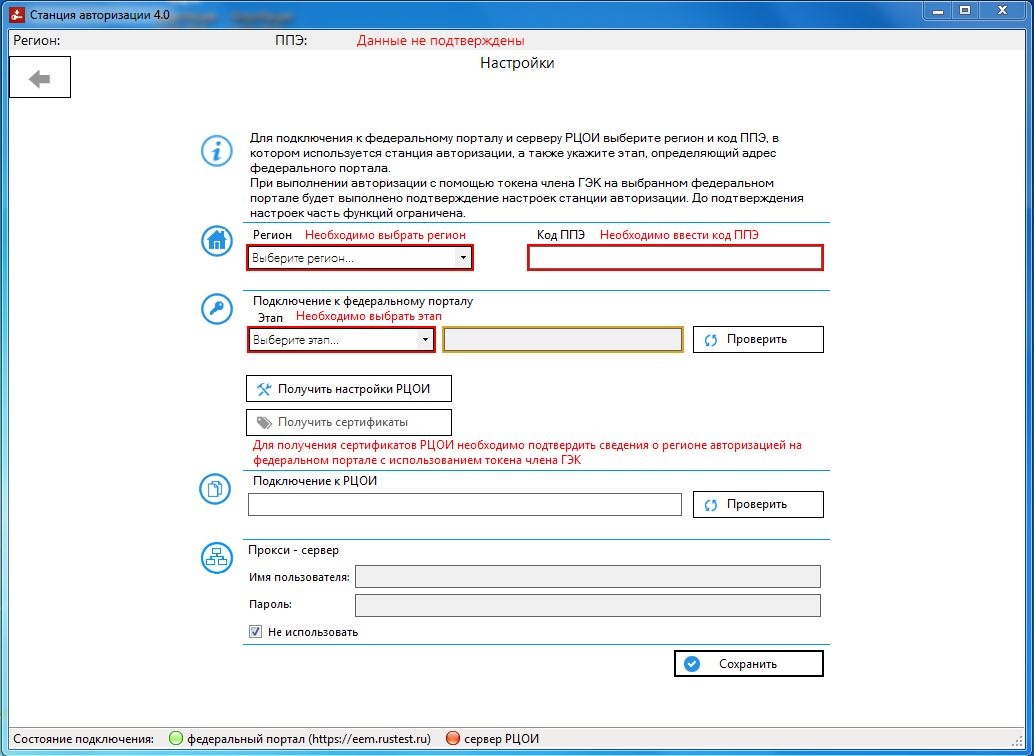 Сведения о ППЭ:Регион – 02 Республика БашкортостанКод ППЭ – указываете код ППЭ (например, 0707)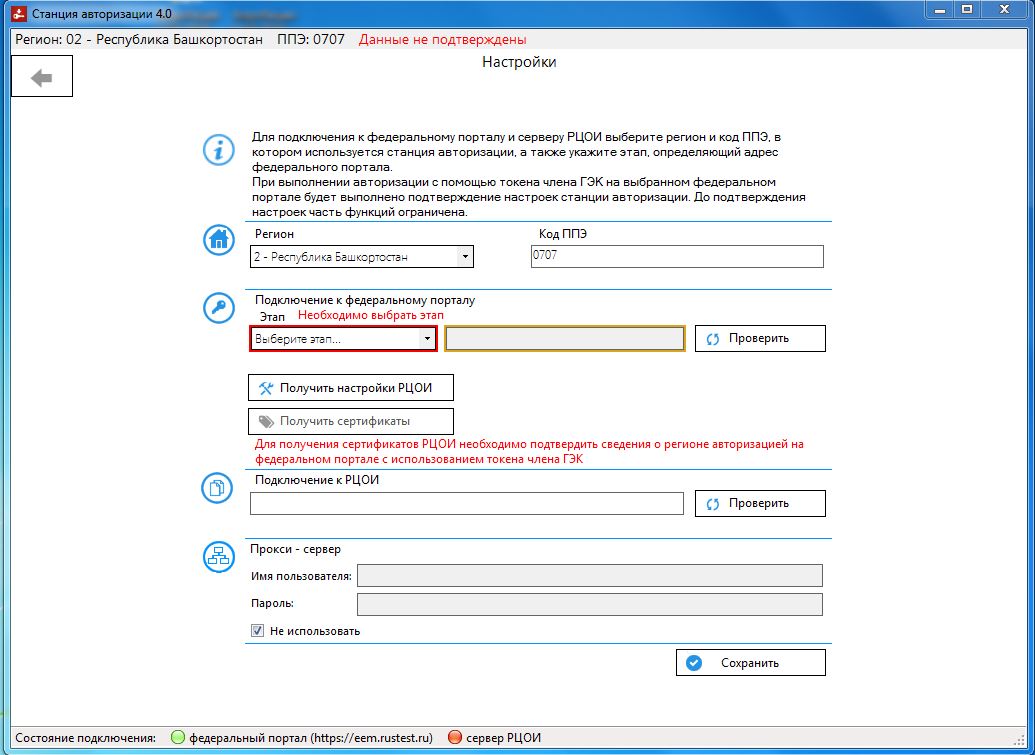 Подключение к федеральному порталу:Этап – Выбираете соответствующий этап (Досрочный этап)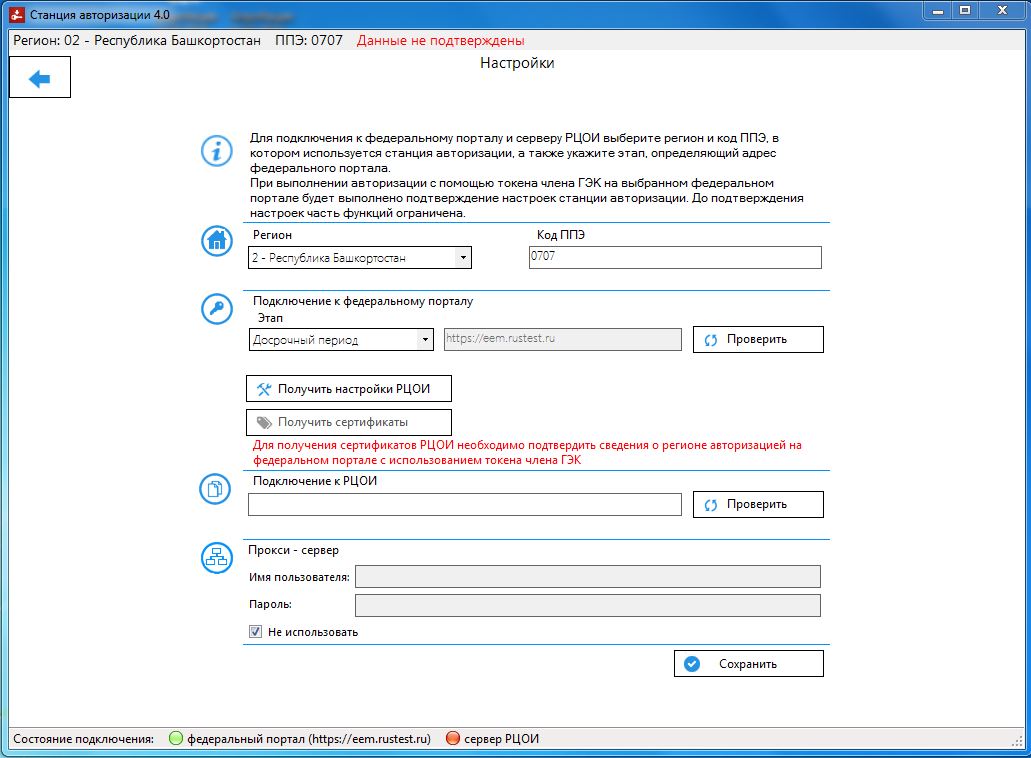 Примечание. После выбора этапа, справа в ячейке будет отображаться адрес федерального портала. Нажимаем на кнопку «Проверить» и проверяем подключение к федеральному порталу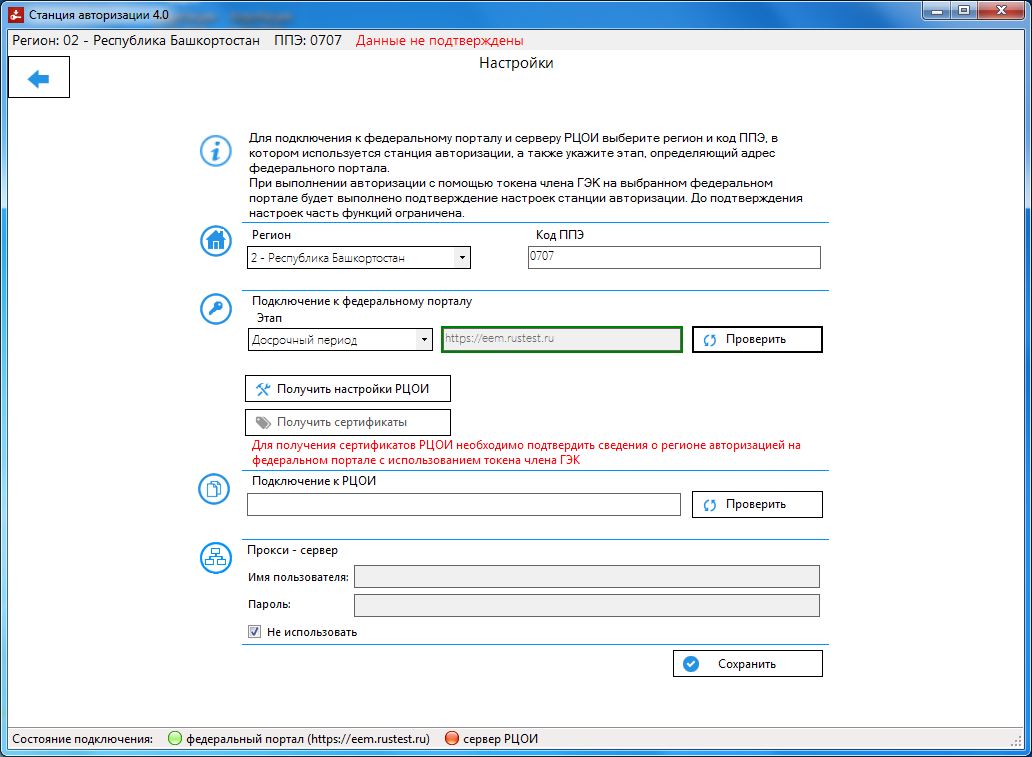 После проверки подключения к федеральному порталу, ячейка с адресом обводиться зеленой рамкой. Это означает что подключение установленоПолучить настройки РЦОИДля получения настроек РЦОИ (адрес для подключения к РЦОИ) нажмите на кнопку «Получить настройки РЦОИ».Ниже в ячейке под «Подключение к РЦОИ» появится адрес и порт: 91.247.68.131:8080Затем, для проверки подключения к РЦОИ, справа нажмите кнопку «Проверить». После проверки подключения к РЦОИ, ячейка с адресом обводиться зеленой рамкой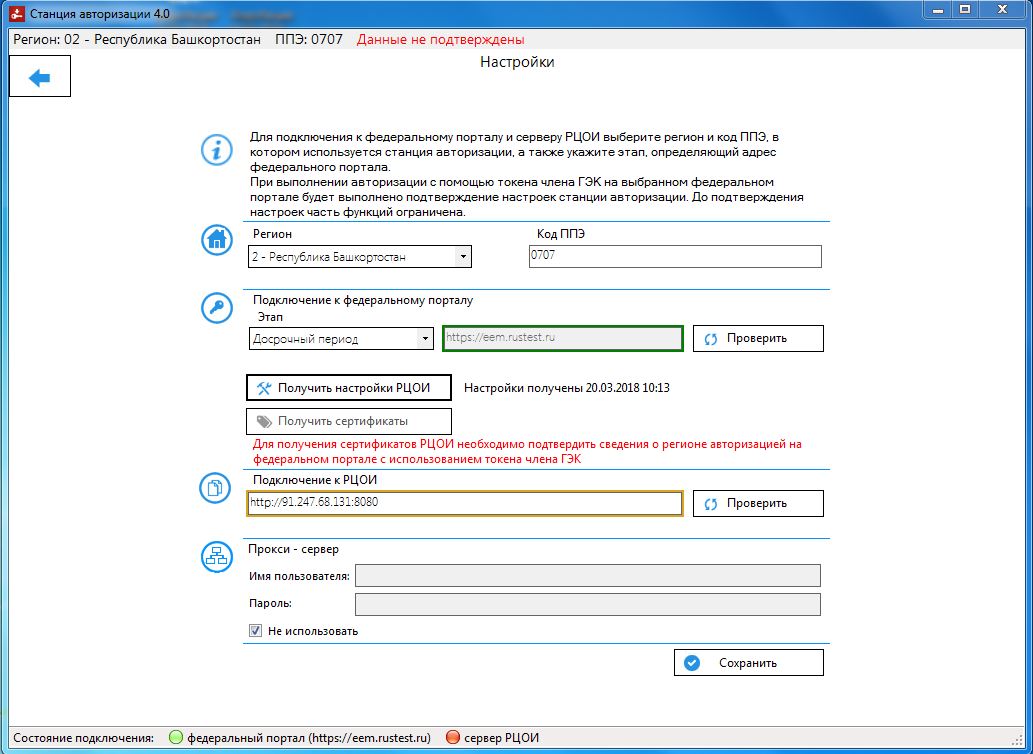 Альтернативный вариант: если при нажатие данной кнопки «Получить настройки РЦОИ» адрес не выгружается, то можно прописать в ручную в поле подключение к РЦОИ: 91.247.68.131:8080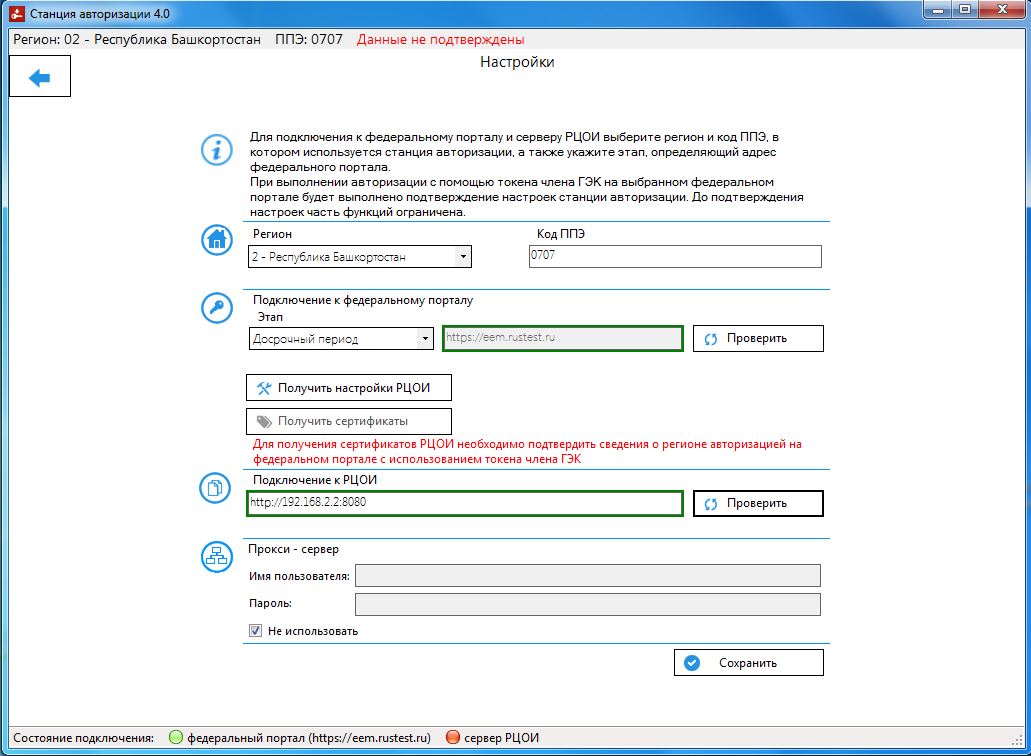 Примечание: Если при проверки подключения к РЦОИ не удалось установить соединение, в срочном порядке нужно обратиться к сотрудникам РЦОИДалее нажмите кнопку Сохранить и в левом верхнем углу «стрелкой назад» переходим на главное меню.Сертификаты РЦОИ будет доступны после авторизации токенов, можно будет скачать в разделе Настройки.После авторизации, нажмите кнопку «Получить сертификаты» и скачиваете сертификаты РЦОИ только один раз на весь этап.Станция Авторизации: главное меню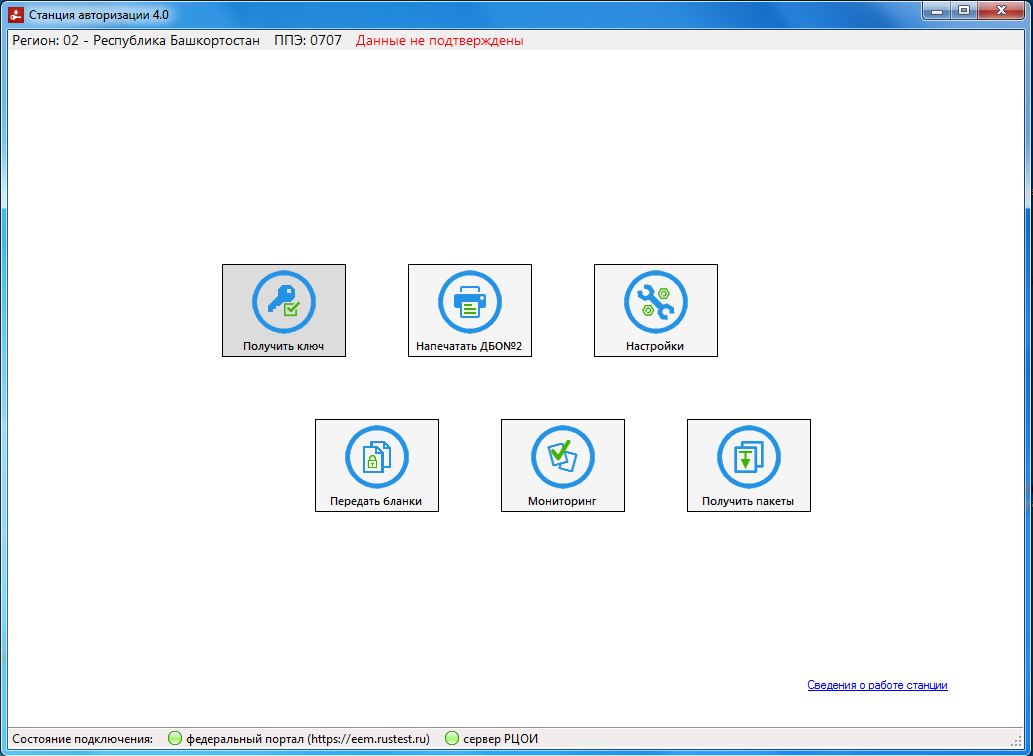 